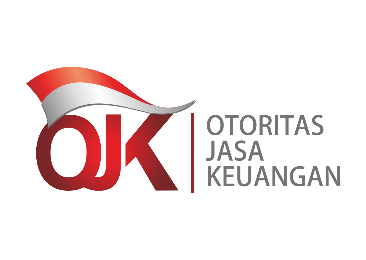 Yth.Pengurus Lembaga Alternatif Penyelesaian Sengketa Sektor Jasa Keuangan;Direksi/Pengurus Asosiasi di sektor jasa keuangan; danDireksi/Pengurus Pelaku Usaha Jasa Keuangan, baik yang melaksanakan kegiatan usahanya secara konvensional maupun secara syariah.di tempatRANCANGAN SURAT EDARAN OTORITAS JASA KEUANGANREPUBLIK INDONESIANOMOR   /SEOJK.07/2022TENTANGPERSETUJUAN RENCANA KERJA DAN ANGGARAN TAHUNAN LEMBAGA ALTERNATIF PENYELESAIAN SENGKETA SEKTOR JASA KEUANGANDalam rangka pelaksanaan ketentuan Pasal 20 sampai dengan Pasal 25 Peraturan Otoritas Jasa Keuangan Nomor 61/POJK.07/2020 tentang Lembaga Alternatif Penyelesaian Sengketa (Lembaran Negara Republik Indonesia tahun 2020 Nomor 290 dan Tambahan Lembaran Negara Republik Indonesia Nomor 6599), perlu mengatur ketentuan pelaksanaan mengenai persetujuan rencana kerja dan anggaran Lembaga Alternatif Penyelesaian Sengketa Sektor Jasa Keuangan sebagai berikut:KETENTUAN UMUMDalam Surat Edaran Otoritas Jasa Keuangan ini yang dimaksud dengan:Lembaga Alternatif Penyelesaian Sengketa Sektor Jasa Keuangan, yang selanjutnya disebut LAPS Sektor Jasa Keuangan adalah lembaga yang melakukan penyelesaian sengketa di sektor jasa keuangan di luar pengadilan. Pelaku Usaha Jasa Keuangan, yang selanjutnya disingkat PUJK adalah Bank Umum, Bank Perkreditan/Pembiayaan Rakyat, Perantara Pedagang Efek, Manajer Investasi, Dana Pensiun, Perusahaan Asuransi, Perusahaan Reasuransi, Lembaga Pembiayaan, Perusahaan Pergadaian, Perusahaan Penjaminan, Penyelenggara Layanan Pinjam Meminjam Uang Berbasis Teknologi Informasi, Penyelenggara Layanan Urun Dana, Lembaga Keuangan Mikro, Lembaga Pembiayaan Ekspor Indonesia, PT Permodalan Nasional Madani (Persero), dan lembaga jasa keuangan lainnya yang melakukan kegiatan keperantaraan, pengelolaan dana, dan penyimpanan dana di sektor jasa keuangan, baik yang melaksanakan kegiatan usahanya secara konvensional maupun secara syariah, berdasarkan ketentuan peraturan perundang-undangan di sektor jasa keuangan.Konsumen adalah pihak yang menempatkan dananya dan/atau memanfaatkan pelayanan yang tersedia di PUJK.Pengurus adalah organ yang melakukan fungsi pengurusan LAPS Sektor Jasa Keuangan untuk kepentingan LAPS Sektor Jasa Keuangan sesuai maksud dan tujuan LAPS Sektor Jasa Keuangan serta mewakili LAPS Sektor Jasa Keuangan baik di dalam maupun di luar pengadilan sesuai dengan ketentuan anggaran dasar LAPS Sektor Jasa Keuangan.Pengawas adalah organ pada LAPS Sektor Jasa Keuangan yang berperan untuk melakukan fungsi pengawasan secara umum dan/atau khusus sesuai dengan anggaran dasar LAPS Sektor Jasa Keuangan serta memberi nasihat kepada Pengurus dalam menjalankan pengurusan LAPS Sektor Jasa Keuangan.Sengketa adalah perselisihan antara Konsumen dengan PUJK yang telah melalui proses penyelesaian pengaduan oleh PUJK dan disebabkan oleh adanya kerugian dan/atau potensi kerugian materiil, wajar dan secara langsung pada Konsumen karena PUJK tidak memenuhi perjanjian dan/atau dokumen transaksi keuangan yang telah disepakati.Rapat Umum Anggota adalah organ LAPS Sektor Jasa Keuangan yang mempunyai wewenang yang tidak diberikan kepada Pengurus atau Pengawas dalam batas yang ditentukan dalam Peraturan Otoritas Jasa Keuangan ini dan/atau anggaran dasar LAPS Sektor Jasa Keuangan. Rencana Kerja dan Anggaran Tahunan adalah dokumen tertulis yang menggambarkan rencana pengembangan dan kegiatan LAPS Sektor Jasa Keuangan dalam periode 1 (satu) tahun, serta proyeksi keuangan dan strategi untuk merealisasikan rencana tersebut sesuai target dan waktu yang ditetapkan.BENTUK DAN SUSUNAN RENCANA KERJA DAN ANGGARAN TAHUNANLAPS Sektor Jasa Keuangan menyusun Rencana Kerja dan Anggaran Tahunan.Rencana Kerja dan Anggaran Tahunan memuat: ringkasan eksekutif;kebijakan dan strategi manajemen;proyeksi laporan keuangan beserta asumsi yang digunakan;proyeksi jumlah Sengketa yang akan ditangani;rencana pendanaan; rencana pengembangan LAPS Sektor Jasa Keuangan; daninformasi lainnya.Ringkasan eksekutif Ringkasan eksekutif memuat informasi mengenai profil LAPS Sektor Jasa Keuangan serta penjelasan mengenai hasil yang telah dicapai pada tahun terakhir, baik kuantitatif maupun kualitatif, antara lain aspek keuangan, penyelesaian sengketa, penilaian risiko khususnya risiko operasional, reputasi dan hukum serta rencana pengembangan LAPS Sektor Jasa Keuangan. Selain itu, ringkasan eksekutif juga memuat rencana strategis serta target program kerja dan keuangan LAPS Sektor Jasa Keuangan dalam jangka pendek sampai dengan jangka menengah.Kebijakan dan strategi manajemenKebijakan dan strategi manajemen memuat informasi mengenai penjelasan mengenai kebijakan dan strategi manajemen untuk 1 (satu) tahun ke depan yang paling sedikit memuat kebijakan manajemen, kebijakan manajemen risiko dan kepatuhan, strategi pengembangan LAPS Sektor Jasa Keuangan, dan kebijakan remunerasi.Proyeksi laporan keuangan beserta asumsi yang digunakanProyeksi laporan keuangan beserta asumsi yang digunakan memuat proyeksi pos-pos laporan keuangan LAPS Sektor Jasa Keuangan selama periode 1 (satu) tahun ke depan yang disesuaikan dengan prinsip akuntansi yang berlaku umum. Asumsi yang digunakan merupakan  hal-hal yang mempengaruhi proyeksi laporan keuangan atau kebijakan yang diambil oleh LAPS Sektor Jasa Keuangan, antara lain kebijakan pemerintah atau otoritas di sektor jasa keuangan, pertumbuhan jumlah PUJK, pertumbuhan jumlah Sengketa di sektor jasa keuangan, dan pertumbuhan jumlah Sengketa komersil yang ditangani oleh LAPS Sektor Jasa Keuangan.Proyeksi jumlah Sengketa yang akan ditanganiProyeksi jumlah Sengketa yang akan ditangani memuat estimasi jumlah Sengketa yang akan ditangani oleh LAPS Sektor Jasa Keuangan selama periode 1 (satu) tahun ke depan.Rencana pendanaan Rencana pendanaan memuat informasi mengenai estimasi penerimaan LAPS Sektor Jasa Keuangan yang berasal dari iuran anggota, penyelesaian Sengketa dari commercial case, penyelenggaraan sertifikasi dan pelatihan, dan penerimaan lain yang tidak bertentangan dengan anggaran dasar dan/atau ketentuan peraturan perundang-undangan selama periode 1 (satu) tahun ke depan.Rencana pengembangan LAPS Sektor Jasa KeuanganRencana pengembangan LAPS Sektor Jasa Keuangan memuat rencana yang akan dilakukan dalam rangka mengembangkan LAPS Sektor Jasa Keuangan, antara lain pengembangan organisasi dan sumber daya manusia, pengembangan dan/atau perubahan jaringan kantor, dan pengembangan sistem elektronik.Informasi lainnyaInformasi lainnya memuat informasi mengenai rencana-rencana lain yang akan dilaksanakan oleh LAPS Sektor Jasa Keuangan antara lain sosialisasi, kegiatan komunikasi, pendidikan mediator/arbiter, kerja sama dengan lembaga nasional dan internasional, isu strategis, penanganan permasalahan hukum, dan subsequent event.Rencana Kerja dan Anggaran Tahunan disusun dengan menggunakan format sebagaimana tercantum dalam Lampiran I yang merupakan bagian tidak terpisahkan dari Surat Edaran Otoritas Jasa Keuangan ini.TATA CARA PENYAMPAIAN RENCANA KERJA DAN ANGGARAN TAHUNANPengurus LAPS Sektor Jasa Keuangan menyusun Rencana Kerja dan Anggaran Tahunan.Rencana Kerja dan Anggaran Tahunan terlebih dahulu dibahas dalam rapat Pengawas untuk mendapatkan persetujuan.Rencana Kerja dan Anggaran Tahunan yang telah mendapatkan persetujuan dalam rapat Pengawas kemudian disampaikan kepada Otoritas Jasa Keuangan untuk mendapat persetujuan.Otoritas Jasa Keuangan berwenang meminta LAPS Sektor Jasa Keuangan melakukan penyesuaian terhadap Rencana Kerja dan Anggaran Tahunan yang diajukan.Dalam hal terdapat penyesuaian Rencana Kerja dan Anggaran Tahunan yang diminta oleh Otoritas Jasa Keuangan, LAPS Sektor Jasa Keuangan menyampaikan Rencana Kerja dan Anggaran Tahunan yang telah disesuaikan kepada Otoritas Jasa Keuangan paling lambat 15 (lima belas) hari kerja sejak tanggal surat dari Otoritas Jasa Keuangan. Setelah penyesuaian dilakukan oleh LAPS Sektor Jasa Keuangan dan dinilai sesuai maka Otoritas Jasa Keuangan memberikan persetujuan atas Rencana Kerja dan Anggaran Tahunan. Rencana Kerja dan Anggaran Tahunan yang telah disetujui Otoritas Jasa Keuangan sebagaimana dimaksud angka 6 disahkan dalam Rapat Umum Anggota LAPS Sektor Jasa Keuangan.LAPS Sektor Jasa Keuangan menyampaikan Rencana Kerja dan Anggaran Tahunan yang telah disahkan oleh Rapat Umum Anggota LAPS Sektor Jasa Keuangan kepada Otoritas Jasa Keuangan paling lambat pada tanggal 30 September sebelum tahun Rencana Kerja dan Anggaran Tahunan dilaksanakan.Penyampaian Rencana Kerja dan Anggaran Tahunan LAPS Sektor Jasa Keuangan disusun dengan menggunakan format sebagaimana tercantum dalam lampiran II yang merupakan bagian tidak terpisahkan dari Surat Edaran Otoritas Jasa Keuangan ini.Penyampaian Rencana Kerja dan Anggaran Tahunan LAPS Sektor Jasa Keuangan dilakukan melalui sistem pelaporan elektronik yang disediakan oleh Otoritas Jasa Keuangan. Dalam hal sistem pelaporan elektronik sebagaimana dimaksud pada angka 10 belum tersedia atau tidak dapat beroperasi karena mengalami gangguan, maka penyampaian Rencana Kerja dan Anggaran Tahunan LAPS Sektor Jasa Keuangan dilakukan melalui:surat yang ditujukan kepada Otoritas Jasa Keuangan cq satuan kerja yang melaksanakan fungsi perlindungan konsumen; dan/ataualamat surat elektronik Otoritas Jasa Keuangan yang ditetapkan oleh satuan kerja yang melaksanakan fungsi perlindungan konsumen.PENYESUAIAN RENCANA KERJA DAN ANGGARAN TAHUNAN ATAS PERMINTAAN OTORITAS JASA KEUANGANOtoritas Jasa Keuangan sewaktu-waktu dapat membatalkan Rencana Kerja dan Anggaran Tahunan yang telah disahkan oleh Rapat Umum Anggota LAPS Sektor Jasa Keuangan, dalam hal:dinilai berpotensi membahayakan tugas dan fungsi LAPS Sektor Jasa Keuangan; dan/atautidak sesuai dengan ketentuan peraturan perundang-undangan.Dalam hal Otoritas Jasa Keuangan membatalkan Rencana Kerja dan Anggaran Tahunan sebagaimana dimaksud pada angka 1, LAPS Sektor Jasa Keuangan melakukan penyesuaian Rencana Kerja dan Anggaran Tahunan dan disahkan kembali dalam Rapat Umum Anggota LAPS Sektor Jasa Keuangan.LAPS Sektor Jasa Keuangan menyampaikan penyesuaian Rencana Kerja dan Anggaran Tahunan yang telah disahkan kembali dalam Rapat Umum Anggota LAPS Sektor Jasa Keuangan kepada Otoritas Jasa Keuangan.PERUBAHAN RENCANA KERJA DAN ANGGARAN TAHUNAN OLEH LAPS SEKTOR JASA KEUANGANLAPS Sektor Jasa Keuangan dapat melakukan perubahan terhadap Rencana Kerja dan Anggaran Tahunan atas inisiatif sendiri dalam hal terdapat faktor eksternal dan internal yang mempengaruhi operasional LAPS Sektor Jasa Keuangan secara signifikan.Perubahan terhadap Rencana Kerja dan Anggaran Tahunan atas inisiatif sendiri dapat dilakukan oleh LAPS Sektor Jasa Keuangan paling banyak 1 (satu) kali dan dilakukan paling lambat tanggal 30 Juni tahun berjalan. Perubahan terhadap Rencana Kerja dan Anggaran Tahunan LAPS Sektor Jasa Keuangan terlebih dahulu dibahas dalam rapat Pengawas LAPS Sektor Jasa Keuangan untuk mendapatkan persetujuan.Perubahan terhadap Rencana Kerja dan Anggaran Tahunan sebagaimana dimaksud pada angka (1) disampaikan kepada Otoritas Jasa Keuangan dengan mencantumkan, antara lain:rincian hal-hal yang diubah;alasan perubahan;Rencana Kerja dan Anggaran Tahunan Perubahan;bukti persetujuan Pengawas LAPS Sektor Jasa Keuangan atas perubahan Rencana Kerja dan Anggaran Tahunan, misalnya lembar persetujuan, notula rapat Pengawas dan daftar hadir, rekaman rapat, dan lainnya.Perubahan terhadap Rencana Kerja dan Anggaran Tahunan sebagaimana dimaksud pada angka (1) disampaikan kepada Otoritas Jasa Keuangan untuk mendapat persetujuan sebelum dilakukan Rapat Umum Anggota LAPS Sektor Jasa Keuangan.Dalam hal diperlukan, Otoritas Jasa Keuangan dapat meminta Pengurus dan Pengawas LAPS Sektor Jasa Keuangan untuk menjelaskan perubahan Rencana Kerja dan Anggaran Tahunan dan menyampaikan dokumen pendukung yang diperlukan. Perubahan Rencana Kerja dan Anggaran Tahunan yang telah mendapat persetujuan dari Otoritas Jasa Keuangan sebagaimana dimaksud angka 5 disahkan dalam Rapat Umum Anggota.Perubahan Rencana Kerja dan Anggaran Tahunan yang telah disahkan dalam Rapat Umum Anggota disampaikan kepada Otoritas Jasa Keuangan paling lambat 30 (tiga puluh) hari kerja sebelum pelaksanaan perubahan Rencana Kerja dan Anggaran Tahunan.BENTUK DAN SUSUNAN LAPORAN REALISASI RENCANA KERJA DAN ANGGARAN TAHUNANLAPS Sektor Jasa Keuangan menyusun laporan realisasi Rencana Kerja dan Anggaran Tahunan pada setiap semester.Laporan sebagaimana dimaksud pada angka 1 memuat informasi:pencapaian Rencana Kerja dan Anggaran Tahunan berupa perbandingan antara rencana dengan realisasi;penjelasan mengenai penyebab dan kendala terjadinya perbedaan antara rencana dengan realisasi Rencana Kerja dan Anggaran Tahunan; danupaya tindak lanjut yang telah dan akan dilakukan untuk memperbaiki pencapaian realisasi Rencana Kerja dan Anggaran Tahunan.Laporan Realisasi Rencana Kerja dan Anggaran Tahunan memuat realisasi atas: kebijakan dan strategi manajemen;laporan keuangan;jumlah Sengketa yang ditangani;pendanaan LAPS Sektor Jasa Keuangan; pengembangan LAPS Sektor Jasa Keuangan; daninformasi lainnya.Dalam hal penerimaan tahun berjalan lebih besar dari pengeluaran tahun berjalan, kelebihan dana dimaksud digunakan untuk optimalisasi LAPS Sektor Jasa Keuangan dan dicantumkan dalam laporan Optimalisasi Anggaran LAPS Sektor Jasa Keuangan yang disampaikan bersamaan dengan Laporan Realisasi Rencana Kerja dan Anggaran Tahunan.Realisasi kebijakan dan strategi manajemenRealisasi kebijakan dan strategi manajemen memuat informasi realisasi atas arahan atau tindakan yang telah diputuskan oleh Pengurus serta program kerja yang paling sedikit memuat kebijakan manajemen, kebijakan manajemen risiko dan kepatuhan, strategi pengembangan LAPS Sektor Jasa Keuangan, dan kebijakan remunerasi yang telah dilaksanakan selama semester pelaporan.Realisasi laporan keuanganRealisasi laporan keuangan memuat informasi realisasi posisi pos-pos laporan keuangan LAPS Sektor Jasa Keuangan pada semester pelaporan.Realisasi jumlah Sengketa yang ditanganiRealisasi jumlah Sengketa yang ditangani memuat informasi realisasi jumlah sengketa yang telah diselesaikan oleh LAPS Sektor Jasa Keuangan selama semester pelaporan.Realisasi pendanaanRealisasi pendanaan memuat informasi realisasi penerimaan LAPS Sektor Jasa Keuangan selama semester pelaporan.Realisasi pengembangan LAPS Sektor Jasa Keuangan Realisasi pengembangan LAPS Sektor Jasa Keuangan memuat informasi realisasi atas rencana pengembangan LAPS Sektor Jasa Keuangan antara lain pengembangan organisasi dan sumber daya manusia, pengembangan dan/atau perubahan jaringan kantor, dan pengembangan sistem elektronik.Realisasi informasi lainnya Realisasi informasi lainnya memuat penjelasan mengenai realisasi atas hal-hal lainnya yang telah dilaksanakan oleh LAPS Sektor Jasa Keuangan antara lain sosialisasi, kegiatan komunikasi, pendidikan mediator/arbiter, kerja sama dengan lembaga nasional dan internasional, isu strategis, penanganan permasalahan hukum, dan subsequent event.Realisasi Optimalisasi AnggaranOptimalisasi Anggaran LAPS Sektor Jasa Keuangan memuat rincian dan penjelasan mengenai kegiatan optimalisasi dari kelebihan dana anggaran yang dimiliki oleh LAPS Sektor Jasa Keuangan, seperti biaya operasional tahun berikutnya, pengembangan organisasi dan sumber daya manusia, pengembangan dan/atau perubahan jaringan kantor, pengembangan sistem elektronik, dan lainnya.Realisasi Rencana Kerja dan Anggaran Tahunan disusun dengan menggunakan format sebagaimana tercantum dalam Lampiran III yang merupakan bagian tidak terpisahkan dari Surat Edaran Otoritas Jasa Keuangan ini.TATA CARA PENYAMPAIAN LAPORAN REALISASI RENCANA KERJA DAN ANGGARAN TAHUNANLaporan realisasi Rencana Kerja dan Anggaran Tahunan disampaikan secara semesteran dan disampaikan kepada Otoritas Jasa Keuangan paling lambat tanggal 10 di bulan Juli dan Januari.Dalam hal batas akhir penyampaian pelaporan sebagaimana dimaksud pada angka 1 jatuh pada hari Sabtu, hari Minggu, atau hari libur nasional, kewajiban pelaporan disampaikan paling lambat pada 1 (satu) hari kerja berikutnya.Penyampaian laporan realisasi Rencana Kerja dan Anggaran Tahunan LAPS Sektor Jasa Keuangan disusun dengan menggunakan format sebagaimana tercantum dalam lampiran IV yang merupakan bagian tidak terpisahkan dari Surat Edaran Otoritas Jasa Keuangan ini.Penyampaian laporan realisasi Rencana Kerja dan Anggaran Tahunan LAPS Sektor Jasa Keuangan dilakukan melalui sistem pelaporan elektronik yang disediakan oleh Otoritas Jasa Keuangan. Dalam hal sistem pelaporan elektronik sebagaimana dimaksud pada angka 3 belum tersedia atau tidak dapat beroperasi karena mengalami gangguan, maka penyampaian laporan realisasi Rencana Kerja dan Anggaran Tahunan LAPS Sektor Jasa Keuangan dilakukan melalui:surat yang ditujukan kepada Otoritas Jasa Keuangan cq satuan kerja yang melaksanakan fungsi perlindungan konsumen; dan/ataualamat surat elektronik Otoritas Jasa Keuangan yang ditetapkan oleh satuan kerja yang melaksanakan fungsi perlindungan konsumen.KETENTUAN PENUTUPKetentuan dalam Surat Edaran Otoritas Jasa Keuangan ini mulai berlaku pada tanggal ditetapkan. Ditetapkan di Jakartapada tanggal ANGGOTA DEWAN KOMISIONERBIDANG EDUKASI DANPERLINDUNGAN KONSUMENOTORITAS JASA KEUANGANREPUBLIK INDONESIA,ttdTIRTA SEGARALAMPIRAN ISURAT EDARAN OTORITAS JASA KEUANGANREPUBLIK INDONESIA NOMOR    /SEOJK.07/2022TENTANG PERSETUJUAN RENCANA KERJA DAN ANGGARAN TAHUNAN LEMBAGA ALTERNATIF PENYELESAIAN SENGKETA SEKTOR JASA KEUANGAN RENCANA KERJA DAN ANGGARAN TAHUNANLAPS SEKTOR JASA KEUANGANTAHUN 20XXRINGKASAN EKSEKUTIF (EXECUTIVE SUMMARY)Keterangan:Diisi dengan nomor urut paragrafDiisi dengan penjelasan setiap paragraf sebagai berikut:Profil LAPS Sektor Jasa KeuanganPenjelasan singkat mengenai hasil yang telah dicapai pada tahun terakhir baik kuantitatif maupun kualitatif, antara lain mengenai:Aspek keuangan;Penyelesaian sengketa;Penilaian risiko operasional, reputasi, dan hukum;Pengembangan LAPS Sektor Jasa Keuangan.Penjelasan singkat mengenai rencana strategis serta target program kerja dan keuangan LAPS Sektor Jasa Keuangan dalam jangka pendek sampai dengan jangka menengahRENCANA KERJA DAN ANGGARAN TAHUNANLAPS SEKTOR JASA KEUANGANTAHUN 20XXKEBIJAKAN DAN STRATEGI MANAJEMEN Keterangan:Diisi dengan nomor urut Diisi dengan berbagai arahan atau tindakan yang diputuskan oleh paling sedikit memuat kebijakan manajemen, kebijakan manajemen risiko dan kepatuhan, kebijakan remunerasi, strategi pengembangan LAPS Sektor Jasa Keuangan, serta kebijakan maupun strategi lainnyaDiisi dengan berbagai langkah yang berupa program kerja untuk mewujudkan visi dan misi LAPS Sektor Jasa Keuangan yang merupakan penjabaran dari kebijakan pada kolom B.RENCANA KERJA DAN ANGGARAN TAHUNANLAPS SEKTOR JASA KEUANGANTAHUN 2022PROYEKSI LAPORAN KEUANGAN DAN ASUMSI YANG DIGUNAKANProyeksi Laporan Posisi KeuanganKeterangan:Diisi dengan akun-akun yang dibutuhkan sesuai prinsip akuntansi yang berlaku umumDiisi dengan kode untuk akun yang diperlukan penjelasan di bagian Catatan Atas Laporan KeuanganDiisi dengan nilai proyeksi tahun berkenaanDiisi dengan nilai penjumlahan antara realisasi sampai tanggal pelaporan dengan proyeksi sampai akhir tahun pelaporanDiisi dengan nominal kolom (C) - (D)Diisi dengan persentase ((C) - (D)) / (D) x 100%Proyeksi Laporan Penghasilan KomprehensifKeterangan:Diisi dengan akun-akun yang dibutuhkan sesuai prinsip akuntansi yang berlaku umumDiisi dengan kode untuk akun yang diperlukan penjelasan di bagian Catatan Atas Laporan KeuanganDiisi dengan nilai proyeksi tahun berkenaanDiisi dengan nilai penjumlahan antara realisasi sampai tanggal pelaporan dengan proyeksi sampai akhir tahun pelaporanDiisi dengan nominal kolom (C) - (D)Diisi dengan persentase ((C) - (D)) / (D) x 100%Proyeksi Laporan Perubahan Aset NetoKeterangan:Diisi dengan akun-akun yang dibutuhkan sesuai prinsip akuntansi yang berlaku umumDiisi dengan kode untuk akun yang diperlukan penjelasan di bagian Catatan Atas Laporan KeuanganDiisi dengan nilai proyeksi tahun berkenaanDiisi dengan nilai penjumlahan antara realisasi sampai tanggal pelaporan dengan proyeksi sampai akhir tahun pelaporanDiisi dengan nominal kolom (C) - (D)Diisi dengan persentase ((C) - (D)) / (D) x 100%*Nilai total aset neto sama dengan aset neto di Proyeksi Laporan Posisi KeuanganProyeksi Laporan Arus KasKeterangan:Diisi dengan akun-akun yang dibutuhkan sesuai prinsip akuntansi yang berlaku umumDiisi dengan kode untuk akun yang diperlukan penjelasan di bagian Catatan Atas Laporan KeuanganDiisi dengan nilai proyeksi tahun berkenaanDiisi dengan nilai penjumlahan antara realisasi sampai tanggal pelaporan dengan proyeksi sampai akhir tahun pelaporanDiisi dengan nominal kolom (C) - (D)Diisi dengan persentase ((C) - (D)) / (D) x 100%*Nilai kas dan setara kas sama dengan kas dan setara kas di Proyeksi Laporan Posisi KeuanganProyeksi Catatan Atas Laporan Keuangan (CALK)Umum;Kebijakan akuntansi yang terdiri dari:dasar penyajian laporan keuangan;kas dan setara kas;aset tetap;perpajakan;pendapatan; danlain-lain; danLain-lain.Keterangan:Diisi dengan penjelasan akun-akun yang dibutuhkan sesuai prinsip akuntansi yang berlaku umumAsumsi yang DigunakanKeterangan:Diisi dengan nomor urutDiisi dengan asumsi yang digunakan antara lain kebijakan pemerintah atau otoritas di sektor jasa keuangan, pertumbuhan jumlah PUJK, pertumbuhan jumlah Sengketa di sektor jasa keuangan, dan pertumbuhan jumlah layanan komersil yang ditangani oleh LAPS Sektor Jasa KeuanganDiisi dengan penjelasan tambahan dari asumsi yang digunakan baik secara kualitatif maupun kuantitatifRENCANA KERJA DAN ANGGARAN TAHUNANLAPS SEKTOR JASA KEUANGANTAHUN 20XXPROYEKSI JUMLAH SENGKETA YANG AKAN DITANGANIKeterangan:Diisi dengan nomor urut Diisi dengan informasi mengenai jenis layanan penyelesaian sengketa (mediasi/arbitrase)Diisi dengan proyeksi sengketa yang akan diselesaikan oleh LAPS Sektor Jasa keuangan per jenis layanan penyelesaian sengketaDiisi dengan proyeksi atau estimasi sengketa yang akan diselesaikan oleh LAPS Sektor Jasa Keuangan, termasuk sengketa yang belum selesai pada tahun sebelumnyaDiisi dengan jumlah sengketa yang diselesaikan melalui layanan LAPS Sektor Jasa Keuangan pada tahun sebelumnyaDiisi dengan persentase perubahan jumlah sengketa antara proyeksi dengan periode sebelumnya beserta keterangan naik/turun/tetap berdasarkan selisih jumlah sengketa proyeksi dengan jumlah sengketa periode sebelumnya (D-E) dibagi jumlah sengketa proyeksi (D)Diisi dengan penjelasan berupa keterangan atas perubahanRENCANA KERJA DAN ANGGARAN TAHUNANTAHUN 20XXRENCANA PENDANAAN Keterangan:Diisi dengan nomor urut Diisi dengan sumber pendanaan yang dibutuhkan sesuai prinsip akuntansi yang berlaku umumDiisi dengan nilai akun proyeksi tahun berkenaanDiisi dengan nilai akun proyeksi tahun sebelumnyaDiisi dengan nilai (C) - (D)Diisi dengan ((C) - (D)) / (D) x 100%Diisi dengan narasi penjelasan mengenai proyeksi pendanaan dari masing-masing sumber pendanaan, termasuk rincian dari proyeksi pendanaan baik dalam bentuk kualitatif maupun kuantitatifRENCANA KERJA DAN ANGGARAN TAHUNANLAPS SEKTOR JASA KEUANGANTAHUN 20XXRENCANA PENGEMBANGANKeterangan:Diisi dengan nomor urut Diisi dengan program pengembangan yang akan dijalankan serta dilengkapi penjelasan program baru/melanjutkan program tahun sebelumnyaDiisi dengan penjelasan mengenai timeline pelaksanaan program pengembangan Diisi dengan estimasi biaya dalam melaksanakan rencana program pengembanganDiisi dengan penjelasan dari setiap rencana program pengembangan, misalnya sumber dana (iuran tahunan atau sisa lebih perhitungan anggaran), update progress program apabila program merupakan jangka menengah atau panjang, dan lainnya. RENCANA KERJA DAN ANGGARAN TAHUNANLAPS SEKTOR JASA KEUANGANTAHUN 20XXINFORMASI LAINNYAKeterangan:Diisi dengan nomor urut Diisi dengan jenis informasi mengenai rencana-rencana lain yang akan dilaksanakan oleh LAPS Sektor Jasa Keuangan antara lain sosialisasi, kegiatan komunikasi, pendidikan mediator/arbiter, kerja sama dengan lembaga nasional dan internasional, isu strategis, penanganan permasalahan hukum, dan subsequent event.Diisi dengan penjelasan detail dari setiap rencana program pengembangan, misalnya jumlah peserta, frekuensi pelaksanaan, timeline, dan lokasi.LAMPIRAN IISURAT EDARAN OTORITAS JASA KEUANGANREPUBLIK INDONESIA NOMOR    /SEOJK.07/2022TENTANG PERSETUJUAN RENCANA KERJA DAN ANGGARAN TAHUNAN LEMBAGA ALTERNATIF PENYELESAIAN SENGKETA SEKTOR JASA KEUANGAN FORMULIR PENYAMPAIAN RENCANA KERJA DAN ANGGARAN TAHUNAN LAPS SEKTOR JASA KEUANGAN(tempat, tanggal)Nomor	:	XXXXLampiran	:	Perihal	:	Penyampaian Rencana Kerja dan Anggaran Tahunan Tahun 20XX LAPS Sektor Jasa KeuanganKepada Yth. Otoritas Jasa Keuangancq Satuan Kerja yang melaksanakan fungsi Perlindungan Konsumendi-Dengan ini kami menyampaikan dokumen Rencana Kerja dan Anggaran Tahunan LAPS Sektor Jasa Keuangan untuk tahun anggaran 20XX yang telah disahkan dalam Rapat Umum Anggota tanggal XX bulan XX tahun 20XX. Demikian Rencana Kerja dan Anggaran Tahunan ini kami sampaikan, atas perhatiannya kami ucapkan terima kasih. 				Lembaga Alternatif Penyelesaian 				Sengketa Sektor Jasa Keuangan				(Nama Lengkap)			Ketua LAPS Sektor Jasa KeuanganLAMPIRAN IIISURAT EDARAN OTORITAS JASA KEUANGANREPUBLIK INDONESIA NOMOR    /SEOJK.07/2022TENTANG PERSETUJUAN RENCANA KERJA DAN ANGGARAN TAHUNAN LEMBAGA ALTERNATIF PENYELESAIAN SENGKETA SEKTOR JASA KEUANGAN LAPORAN REALISASI RENCANA KERJA DAN ANGGARAN TAHUNANLAPS SEKTOR JASA KEUANGANSEMESTER X TAHUN 20XXREALISASI KEBIJAKAN DAN STRATEGI MANAJEMENKeterangan:Diisi dengan nomor urut Diisi dengan berbagai arahan atau tindakan paling sedikit memuat kebijakan manajemen, kebijakan manajemen risiko dan kepatuhan, kebijakan remunerasi, strategi pengembangan LAPS Sektor Jasa Keuangan, serta kebijakan maupun strategi lainnyaDiisi dengan berbagai langkah yang berupa program kerja untuk mewujudkan visi dan misi LAPS Sektor Jasa Keuangan yang merupakan penjabaran dari kebijakan pada kolom B.Diisi dengan pencapaian di semester pelaporanDiisi dengan penjelasan berupa keterangan atas pencapaian yang telah dilakukan di semester pelaporanParagraf mengenai penjelasan atas pencapaian tahun berjalan (faktor penyebab dan tindak lanjut atau upaya yang akan dilakukan di semester selanjutnya) sesuai kebutuhan atas rencana program pengembangan misalnya jumlah peserta, frekuensi pelaksanaan, timeline dan lokasi. LAPORAN REALISASI RENCANA KERJA DAN ANGGARAN TAHUNANLAPS SEKTOR JASA KEUANGANSEMESTER X TAHUN 2022REALISASI LAPORAN KEUANGANRealisasi Laporan Posisi KeuanganKeterangan:Diisi dengan akun-akun yang dibutuhkan sesuai prinsip akuntansi yang berlaku umumDiisi dengan kode untuk akun yang diperlukan penjelasan di bagian Catatan Atas Laporan KeuanganDiisi dengan nilai realisasi yang dicapai pada semester pelaporanDiisi dengan nilai proyeksi tahun berkenaanDiisi dengan persentase (C) / (D) x 100%Realisasi Laporan Penghasilan KomprehensifKeterangan:Diisi dengan akun-akun yang dibutuhkan sesuai prinsip akuntansi yang berlaku umumDiisi dengan kode untuk akun yang diperlukan penjelasan di bagian Catatan Atas Laporan KeuanganDiisi dengan nilai realisasi yang dicapai pada semester pelaporanDiisi dengan nilai proyeksi tahun berkenaanDiisi dengan persentase (C) / (D) x 100%Realisasi Laporan Perubahan Aset NetoKeterangan:Diisi dengan akun-akun yang dibutuhkan sesuai prinsip akuntansi yang berlaku umumDiisi dengan kode untuk akun yang diperlukan penjelasan di bagian Catatan Atas Laporan KeuanganDiisi dengan nilai realisasi yang dicapai pada semester pelaporanDiisi dengan nilai proyeksi tahun berkenaanDiisi dengan persentase (C) / (D) x 100%*Nilai total Aset Neto sama dengan Aset Neto di Realisasi Laporan Posisi KeuanganRealisasi Laporan Arus KasKeterangan:Diisi dengan akun-akun yang dibutuhkan sesuai prinsip akuntansi yang berlaku umumDiisi dengan kode untuk akun yang diperlukan penjelasan di bagian Catatan Atas Laporan KeuanganDiisi dengan nilai realisasi yang dicapai pada semester pelaporanDiisi dengan nilai proyeksi tahun berkenaanDiisi dengan persentase (C) / (D) x 100%*Nilai kas dan setara kas sama dengan kas dan setara kas di Realisasi Laporan Posisi KeuanganRealisasi Catatan Atas Laporan Keuangan (CALK)Umum;Kebijakan akuntansi yang terdiri dari:dasar penyajian laporan keuangan;kas dan setara kas;aset tetap;perpajakan;pendapatan;lain-lain; danLain-lain.Keterangan:Diisi dengan penjelasan akun-akun yang dibutuhkan sesuai prinsip akuntansi yang berlaku umum LAPORAN REALISASI RENCANA KERJA DAN ANGGARAN TAHUNANLAPS SEKTOR JASA KEUANGANSEMESTER X TAHUN 20XXREALISASI JUMLAH SENGKETA YANG DITANGANIKeterangan:Diisi dengan nomor urut Diisi dengan informasi mengenai jenis layanan Diisi dengan proyeksi sengketa yang akan diselesaikan oleh LAPS Sektor Jasa keuangan per jenis layanan penyelesaian sengketa pada tahun berkenaanDiisi dengan jumlah proyeksi atau estimasi sengketa yang akan diselesaikan oleh LAPS Sektor Jasa Keuangan pada tahun berkenaanDiisi dengan realisasi sengketa yang diselesaikan melalui layanan LAPS Sektor Jasa Keuangan per jenis layanan penyelesaian sengketa pada semester pelaporan Diisi dengan jumlah realisasi sengketa yang diselesaikan melalui layanan LAPS Sektor Jasa Keuangan pada semester pelaporanDiisi dengan persentase realisasi penanganan sengketa dengan membandingkan antara proyeksi penanganan sengketa dengan realisasi penanganan sengketa (F dibagi D)Diisi dengan penjelasan berupa keterangan atas perubahan Paragraf mengenai penjelasan atas pencapaian semester pelaporan LAPORAN REALISASI RENCANA KERJA DAN ANGGARAN TAHUNANLAPS SEKTOR JASA KEUANGANSEMESTER X TAHUN 20XXREALISASI PENDANAAN Keterangan:Diisi dengan nomor urut Diisi dengan sumber pendanaan yang dibutuhkan sesuai prinsip akuntansi yang berlaku umumDiisi dengan nilai akun realisasi tahun berkenaanDiisi dengan nilai akun proyeksi tahun berkenaanDiisi dengan nilai (C) - (D)Diisi dengan ((C) - (D)) / (D) x 100%Diisi dengan narasi penjelasan realisasi pendanaan yang diterima dari masing-masing sumber pendanaanLAPORAN REALISASI RENCANA KERJA DAN ANGGARAN TAHUNANLAPS SEKTOR JASA KEUANGANSEMESTER X TAHUN 20XXREALISASI PENGEMBANGANKeterangan: Diisi dengan nomor urut Diisi dengan program pengembangan yang akan dijalankanDiisi dengan penjelasan detail dari setiap program pengembanganDiisi dengan penjelasan mengenai timeline pelaksanaan setiap program pengembangan Diisi dengan pencapaian pada semester pelaporanParagraf mengenai penjelasan atas pencapaian pada semester pelaporan (faktor penyebab dan tindak lanjut atau upaya yang akan dilakukan di semester selanjutnya) sesuai kebutuhanLAPORAN REALISASI RENCANA KERJA DAN ANGGARAN TAHUNANLAPS SEKTOR JASA KEUANGANSEMESTER X TAHUN 20XXREALISASI INFORMASI LAINNYAKeterangan: Diisi dengan nomor urut Diisi dengan jenis informasi sosialisasi, kegiatan komunikasi, pendidikan mediator/arbiter, dan kerja sama dengan lembaga internasional.Diisi dengan penjelasan detail dari setiap rencana program pengembanganDiisi dengan pencapaian di tahun berjalanParagraf mengenai penjelasan atas pencapaian di tahun berjalan (faktor penyebab dan tindak lanjut atau upaya yang akan dilakukan di semester selanjutnya) sesuai kebutuhanLAPORAN REALISASI RENCANA KERJA DAN ANGGARAN TAHUNANLAPS SEKTOR JASA KEUANGANSEMESTER X TAHUN 20XXOPTIMALISASI ANGGARAN Keterangan:Diisi dengan nomor urut Diisi dengan jenis optimalisasi yang dilakukan oleh LAPS Sektor Jasa Keuangan (pengembangan SDM, pengembangan sistem informasi, dsb) Diisi dengan jumlah dana yang digunakan untuk optimalisasi yang dilakukan Diisi dengan waktu pelaksanaan optimalisasi oleh LAPS Sektor Jasa KeuanganDiisi dengan penjelasan detail dari optimalisasi yang dilakukan Paragraf mengenai penjelasan atas jumlah dana sisa anggaran tahun sebelumnya dan sisa dana setelah digunakan untuk optimalisasi LAPS Sektor Jasa KeuanganLAMPIRAN IVSURAT EDARAN OTORITAS JASA KEUANGANREPUBLIK INDONESIA NOMOR    /SEOJK.07/2022TENTANG PERSETUJUAN RENCANA KERJA DAN ANGGARAN LEMBAGA ALTERNATIF PENYELESAIAN SENGKETA SEKTOR JASA KEUANGAN FORMULIR PENYAMPAIAN LAPORAN RENCANA KERJA DAN ANGGARAN TAHUNAN LAPS SEKTOR JASA KEUANGAN(tempat, tanggal)Nomor	:	XXXXLampiran	:	Perihal	:	Penyampaian Laporan Rencana Kerja dan Anggaran Tahunan Semester X Tahun 20XX LAPS Sektor Jasa KeuanganKepada Yth. Otoritas Jasa Keuangancq Satuan Kerja yang melaksanakan fungsi Perlindungan Konsumendi-Dengan ini kami menyampaikan dokumen laporan Rencana Kerja dan Anggaran Tahunan LAPS Sektor Jasa Keuangan untuk semester X Tahun anggaran 20XX. Demikian laporan Rencana Kerja dan Anggaran Tahunan ini kami sampaikan, atas perhatiannya kami ucapkan terima kasih. 				Lembaga Alternatif Penyelesaian 				Sengketa Sektor Jasa Keuangan				(Nama Lengkap)			Ketua LAPS Sektor Jasa KeuanganNoRingkasan Eksekutif (A)(B)NoKebijakanStrategi(A)(B)(C)KeteranganKeteranganKeteranganKeteranganKeteranganCatatanProyeksi Tahun 20X2Proyeksi Realisasi Tahun 20X1PerubahanPerubahanKeteranganKeteranganKeteranganKeteranganKeteranganCatatanProyeksi Tahun 20X2Proyeksi Realisasi Tahun 20X1Nominal(%)(A)(A)(A)(A)(B)(C)(D)(E)(F)1ASETASETASETASET2Aset LancarAset LancarAset Lancar3Kas dan setara kasKas dan setara kasXXXXXXXXXXXX%4Total Aset lancarXXXXXXXXXXXX%5Aset Tidak LancarAset Tidak LancarAset Tidak Lancar6Aset tetapAset tetapXXXXXXXXXXXX%7Total Aset Tidak LancarXXXXXXXXXXXX%8TOTAL ASET (4 + 7)TOTAL ASET (4 + 7)TOTAL ASET (4 + 7)TOTAL ASET (4 + 7)XXXXXXXXXXXX%910LIABILITASLIABILITASLIABILITASLIABILITAS11Liabilitas Jangka PendekLiabilitas Jangka PendekLiabilitas Jangka Pendek12Utang jangka pendekUtang jangka pendekXXXXXXXXXXXX%13Total Liabilitas Jangka PendekXXXXXXXXXXXX%14Liabilitas Jangka PanjangLiabilitas Jangka PanjangLiabilitas Jangka Panjang15Utang jangka panjangUtang jangka panjangXXXXXXXXXXXX%16Total Liabilitas Jangka PanjangXXXXXXXXXXXX%17Total Liabilitas (13 + 16)Total Liabilitas (13 + 16)Total Liabilitas (13 + 16)Total Liabilitas (13 + 16)XXXXXXXXXXXX%1819ASET NETOASET NETOASET NETOASET NETO20Tanpa pembatasan dari pemberi sumber dayaTanpa pembatasan dari pemberi sumber dayaTanpa pembatasan dari pemberi sumber dayaXXXXXXXXXXXX%21Dengan pembatasan dari pemberi sumber dayaDengan pembatasan dari pemberi sumber dayaDengan pembatasan dari pemberi sumber dayaXXXXXXXXXXXX%22Total Aset Neto (20 + 21)Total Aset Neto (20 + 21)Total Aset Neto (20 + 21)Total Aset Neto (20 + 21)XXXXXXXXXXXX%2324TOTAL LIABILITAS DAN ASET NETO (17 + 22)TOTAL LIABILITAS DAN ASET NETO (17 + 22)TOTAL LIABILITAS DAN ASET NETO (17 + 22)TOTAL LIABILITAS DAN ASET NETO (17 + 22)XXXXXXXXXXXX%KeteranganKeteranganKeteranganKeteranganKeteranganCatatanProyeksi Tahun 20X2Proyeksi Realisasi Tahun 20X1PerubahanPerubahanKeteranganKeteranganKeteranganKeteranganKeteranganCatatanProyeksi Tahun 20X2Proyeksi Realisasi Tahun 20X1Nominal(%)(A)(A)(A)(A)(B)(C)(D)(E)(F)1TANPA PEMBATASAN DARI PEMBERI SUMBER DAYATANPA PEMBATASAN DARI PEMBERI SUMBER DAYATANPA PEMBATASAN DARI PEMBERI SUMBER DAYATANPA PEMBATASAN DARI PEMBERI SUMBER DAYA2PendapatanPendapatanPendapatan3Iuran anggotaIuran anggotaXXXXXXXXXXXX%4Total PendapatanXXXXXXXXXXXX%5BebanBebanBeban6Biaya gaji SDMBiaya gaji SDM(XXXX)(XXXX)(XXXX)%7Total Beban(XXXX)(XXXX)(XXXX)%8Surplus/Defisit (4 - 7)Surplus/Defisit (4 - 7)Surplus/Defisit (4 - 7)Surplus/Defisit (4 - 7)XXXXXXXXXXXX%910DENGAN PEMBATASAN DARI PEMBERI SUMBER DAYADENGAN PEMBATASAN DARI PEMBERI SUMBER DAYADENGAN PEMBATASAN DARI PEMBERI SUMBER DAYADENGAN PEMBATASAN DARI PEMBERI SUMBER DAYA11PendapatanPendapatanPendapatan12Sumbangan/hibahSumbangan/hibahXXXXXXXXXXXX%13Total PendapatanTotal PendapatanXXXXXXXXXXXX%14Surplus (13)Surplus (13)Surplus (13)Surplus (13)XXXXXXXXXXXX%1516PENGHASILAN KOMPREHENSIF LAINPENGHASILAN KOMPREHENSIF LAINPENGHASILAN KOMPREHENSIF LAINPENGHASILAN KOMPREHENSIF LAINXXXXXXXXXXXX%1718TOTAL PENGHASILAN KOMPREHENSIF (8 + 14 + 16)TOTAL PENGHASILAN KOMPREHENSIF (8 + 14 + 16)TOTAL PENGHASILAN KOMPREHENSIF (8 + 14 + 16)TOTAL PENGHASILAN KOMPREHENSIF (8 + 14 + 16)XXXXXXXXXXXX%KeteranganKeteranganKeteranganKeteranganKeteranganKeteranganCatatanProyeksi Tahun 20X2Proyeksi Realisasi Tahun 20X1PerubahanPerubahanKeteranganKeteranganKeteranganKeteranganKeteranganKeteranganCatatanProyeksi Tahun 20X2Proyeksi Realisasi Tahun 20X1Nominal(%)(A)(A)(A)(A)(A)(B)(C)(D)(E)(F)1ASET NETO TANPA PEMBATASAN DARI PEMBERI SUMBER DAYAASET NETO TANPA PEMBATASAN DARI PEMBERI SUMBER DAYAASET NETO TANPA PEMBATASAN DARI PEMBERI SUMBER DAYAASET NETO TANPA PEMBATASAN DARI PEMBERI SUMBER DAYAASET NETO TANPA PEMBATASAN DARI PEMBERI SUMBER DAYA2Saldo awalSaldo awalSaldo awalSaldo awalXXXXXXXXXXXX%3Surplus tahun berjalanSurplus tahun berjalanSurplus tahun berjalanXXXXXXXXXXXX%4Saldo akhirXXXXXXXXXXXX%56Penghasilan Komprehensif LainPenghasilan Komprehensif LainPenghasilan Komprehensif Lain7Saldo awalSaldo awalXXXXXXXXXXXX%8Penghasilan komprehensif tahun berjalanXXXXXXXXXXXX%9Saldo akhirXXXXXXXXXXXX%10Total (4 + 9)Total (4 + 9)Total (4 + 9)Total (4 + 9)Total (4 + 9)XXXXXXXXXXXX%1112ASET NETO DENGAN PEMBATASAN DARI PEMBERI SUMBER DAYAASET NETO DENGAN PEMBATASAN DARI PEMBERI SUMBER DAYAASET NETO DENGAN PEMBATASAN DARI PEMBERI SUMBER DAYAASET NETO DENGAN PEMBATASAN DARI PEMBERI SUMBER DAYAASET NETO DENGAN PEMBATASAN DARI PEMBERI SUMBER DAYA13Saldo awalSaldo awalSaldo awalSaldo awalXXXXXXXXXXXX14Surplus tahun berjalanSurplus tahun berjalanSurplus tahun berjalan15Saldo akhirXXXXXXXXXXXX%1617*TOTAL ASET NETO (10 + 15)*TOTAL ASET NETO (10 + 15)*TOTAL ASET NETO (10 + 15)*TOTAL ASET NETO (10 + 15)*TOTAL ASET NETO (10 + 15)XXXXXXXXXXXX%KeteranganKeteranganKeteranganKeteranganKeteranganCatatanProyeksi Tahun 20X2Proyeksi Realisasi Tahun 20X1PerubahanPerubahanKeteranganKeteranganKeteranganKeteranganKeteranganCatatanProyeksi Tahun 20X2Proyeksi Realisasi Tahun 20X1Nominal(%)(A)(A)(A)(A)(B)(C)(D)(E)(F)1AKTIVITAS OPERASIAKTIVITAS OPERASIAKTIVITAS OPERASIAKTIVITAS OPERASI2Rekonsiliasi surplus (defisit) menjadi kas neto dari aktivitas operasi:Rekonsiliasi surplus (defisit) menjadi kas neto dari aktivitas operasi:Rekonsiliasi surplus (defisit) menjadi kas neto dari aktivitas operasi:3Surplus (defisit)Surplus (defisit)XXXXXXXXXXXX%4Penyesuaian untuk:Penyesuaian untuk:Penyesuaian untuk:XXXXXXXXXXXX%5DepresiasiDepresiasi(XXXX)(XXXX)(XXXX)%6XXXXXXXXXXXX%7Penurunan Pendapatan diterima dimukaPenurunan Pendapatan diterima dimuka(XXXX)(XXXX)(XXXX)%8Kas Neto dari aktivitas operasiXXXXXXXXXXXX%910AKTIVITAS INVESTASIAKTIVITAS INVESTASIAKTIVITAS INVESTASIAKTIVITAS INVESTASI11Pembelian aset tetapPembelian aset tetap(XXXX)(XXXX)(XXXX)%12Kas neto yang digunakan untuk aktivitas investasiXXXXXXXXXXXX%1314AKTIVITAS PENDANAANAKTIVITAS PENDANAANAKTIVITAS PENDANAANAKTIVITAS PENDANAAN15Investasi dalam bangunanInvestasi dalam bangunanXXXXXXXXXXXX%16Kas neto yang digunakan untuk aktivitas pendanaanXXXXXXXXXXXX%1718KENAIKAN (PENURUNAN) NETO KAS DAN SETARA KAS
(8 + 12 + 16)KENAIKAN (PENURUNAN) NETO KAS DAN SETARA KAS
(8 + 12 + 16)KENAIKAN (PENURUNAN) NETO KAS DAN SETARA KAS
(8 + 12 + 16)KENAIKAN (PENURUNAN) NETO KAS DAN SETARA KAS
(8 + 12 + 16)XXXXXXXXXXXX%1920KAS DAN SETARA KAS PADA AWAL PERIODEKAS DAN SETARA KAS PADA AWAL PERIODEKAS DAN SETARA KAS PADA AWAL PERIODEKAS DAN SETARA KAS PADA AWAL PERIODEXXXXXXXXXXXX%2122*KAS DAN SETARA KAS PADA AKHIR PERIODE (20 + 18)*KAS DAN SETARA KAS PADA AKHIR PERIODE (20 + 18)*KAS DAN SETARA KAS PADA AKHIR PERIODE (20 + 18)*KAS DAN SETARA KAS PADA AKHIR PERIODE (20 + 18)XXXXXXXXXXXX%NoAsumsiKeterangan(A)(B)(C)NoJenis LayananJenis SengketaJenis SengketaJumlah Sengketa
(Proyeksi)Jumlah Sengketa(Tahun Sebelumnya)Deviasi (%)KeteranganNoJenis LayananSmall claimCommercial CaseJumlah Sengketa
(Proyeksi)Jumlah Sengketa(Tahun Sebelumnya)Deviasi (%)Keterangan(A)(B)(C)(C)(D)(E)(F)(G)JumlahJumlahNoSumber PendanaanProyeksi
Tahun 20X2Proyeksi
Tahun 20X1PerubahanPerubahanNoSumber PendanaanProyeksi
Tahun 20X2Proyeksi
Tahun 20X1Rp(%)(A)(B)(C)(D)(E)(F)1Total aset netoXXXXXXXXXXXX%2Iuran anggotaXXXXXXXXXXXX%3Penyelesaian sengketa dari commercial caseXXXXXXXXXXXX%4Sertifikasi dan pelatihanXXXXXXXXXXXX%5Lain - lainXXXXXXXXXXXX%TotalTotalXXXXXXXXXXXX%(G)Total Aset NetoIuran Anggota sebagai Sumber Utama PendanaanPenerimaan dari Penyelesaian Commercial CasesPenerimaan dari Sertifikasi dan PelatihanLain-lain(G)Total Aset NetoIuran Anggota sebagai Sumber Utama PendanaanPenerimaan dari Penyelesaian Commercial CasesPenerimaan dari Sertifikasi dan PelatihanLain-lain(G)Total Aset NetoIuran Anggota sebagai Sumber Utama PendanaanPenerimaan dari Penyelesaian Commercial CasesPenerimaan dari Sertifikasi dan PelatihanLain-lain(G)Total Aset NetoIuran Anggota sebagai Sumber Utama PendanaanPenerimaan dari Penyelesaian Commercial CasesPenerimaan dari Sertifikasi dan PelatihanLain-lain(G)Total Aset NetoIuran Anggota sebagai Sumber Utama PendanaanPenerimaan dari Penyelesaian Commercial CasesPenerimaan dari Sertifikasi dan PelatihanLain-lain(G)Total Aset NetoIuran Anggota sebagai Sumber Utama PendanaanPenerimaan dari Penyelesaian Commercial CasesPenerimaan dari Sertifikasi dan PelatihanLain-lainNoProgram PengembanganTimelineEstimasi BiayaKeterangan(A)(B)(C)(D)(E)NoJenis InformasiKeterangan(A)(B)(C)NoKebijakanStrategiRealisasiSemester X Tahun 20XXKeterangan(A)(B)(C)(D)(E)(F)(F)(F)(F)(F)KeteranganKeteranganKeteranganKeteranganKeteranganCatatanRealisasiTahun 20X2Proyeksi Tahun 20X2PencapaianPencapaianKeteranganKeteranganKeteranganKeteranganKeteranganCatatanRealisasiTahun 20X2Proyeksi Tahun 20X2(%)(%)(A)(A)(A)(A)(B)(C)(D)(E)(E)1ASETASETASETASET2Aset LancarAset LancarAset Lancar3Kas dan setara kasKas dan setara kasXXXXXXXX%%4Total Aset lancarXXXXXXXX%%5Aset Tidak LancarAset Tidak LancarAset Tidak Lancar6Aset tetapAset tetapXXXXXXXX%%7Total Aset Tidak LancarXXXXXXXX%%8TOTAL ASET (4 + 7)TOTAL ASET (4 + 7)TOTAL ASET (4 + 7)TOTAL ASET (4 + 7)XXXXXXXX%%910LIABILITASLIABILITASLIABILITASLIABILITAS11Liabilitas Jangka PendekLiabilitas Jangka PendekLiabilitas Jangka Pendek12Utang jangka pendekUtang jangka pendekXXXXXXXX%%13Total Liabilitas Jangka PendekXXXXXXXX%%14Liabilitas Jangka PanjangLiabilitas Jangka PanjangLiabilitas Jangka Panjang15Utang jangka panjangUtang jangka panjangXXXXXXXX%%16Total Liabilitas Jangka PanjangXXXXXXXX%%17Total Liabilitas (13 + 16)Total Liabilitas (13 + 16)Total Liabilitas (13 + 16)Total Liabilitas (13 + 16)XXXXXXXX%%1819ASET NETOASET NETOASET NETOASET NETO20Tanpa pembatasan dari pemberi sumber dayaTanpa pembatasan dari pemberi sumber dayaTanpa pembatasan dari pemberi sumber dayaXXXXXXXX%%21Dengan pembatasan dari pemberi sumber dayaDengan pembatasan dari pemberi sumber dayaDengan pembatasan dari pemberi sumber dayaXXXXXXXX%%22Total Aset Neto (20 + 21)Total Aset Neto (20 + 21)Total Aset Neto (20 + 21)Total Aset Neto (20 + 21)XXXXXXXX%%2324TOTAL LIABILITAS DAN ASET NETO (17 + 22)TOTAL LIABILITAS DAN ASET NETO (17 + 22)TOTAL LIABILITAS DAN ASET NETO (17 + 22)TOTAL LIABILITAS DAN ASET NETO (17 + 22)XXXXXXXX%%KeteranganKeteranganKeteranganKeteranganKeteranganCatatanRealisasi Tahun 20X2Proyeksi Tahun 20X2PencapaianKeteranganKeteranganKeteranganKeteranganKeteranganCatatanRealisasi Tahun 20X2Proyeksi Tahun 20X2(%)(A)(A)(A)(A)(B)(C)(D)(E)1TANPA PEMBATASAN DARI PEMBERI SUMBER DAYATANPA PEMBATASAN DARI PEMBERI SUMBER DAYATANPA PEMBATASAN DARI PEMBERI SUMBER DAYATANPA PEMBATASAN DARI PEMBERI SUMBER DAYA2PendapatanPendapatanPendapatan3Iuran anggotaIuran anggotaXXXXXXXX%4Total PendapatanXXXXXXXX%5BebanBebanBeban6Biaya gaji SDMBiaya gaji SDM(XXXX)(XXXX)%7Total Beban(XXXX)(XXXX)%8Surplus/Defisit (4 - 7)Surplus/Defisit (4 - 7)Surplus/Defisit (4 - 7)Surplus/Defisit (4 - 7)XXXXXXXX%910DENGAN PEMBATASAN DARI PEMBERI SUMBER DAYADENGAN PEMBATASAN DARI PEMBERI SUMBER DAYADENGAN PEMBATASAN DARI PEMBERI SUMBER DAYADENGAN PEMBATASAN DARI PEMBERI SUMBER DAYA11PendapatanPendapatanPendapatan12Sumbangan/hibahSumbangan/hibahXXXXXXXX%13Total PendapatanTotal PendapatanXXXXXXXX%14Surplus (13)Surplus (13)Surplus (13)Surplus (13)XXXXXXXX%1516PENGHASILAN KOMPREHENSIF LAINPENGHASILAN KOMPREHENSIF LAINPENGHASILAN KOMPREHENSIF LAINPENGHASILAN KOMPREHENSIF LAINXXXXXXXX%1718TOTAL PENGHASILAN KOMPREHENSIF (8 + 14 + 16)TOTAL PENGHASILAN KOMPREHENSIF (8 + 14 + 16)TOTAL PENGHASILAN KOMPREHENSIF (8 + 14 + 16)TOTAL PENGHASILAN KOMPREHENSIF (8 + 14 + 16)XXXXXXXX%KeteranganKeteranganKeteranganKeteranganKeteranganKeteranganCatatanRealisasi Tahun 20X2Proyeksi Tahun 20X2PencapaianKeteranganKeteranganKeteranganKeteranganKeteranganKeteranganCatatanRealisasi Tahun 20X2Proyeksi Tahun 20X2(%)(A)(A)(A)(A)(A)(B)(C)(D)(E)1ASET NETO TANPA PEMBATASAN DARI PEMBERI SUMBER DAYAASET NETO TANPA PEMBATASAN DARI PEMBERI SUMBER DAYAASET NETO TANPA PEMBATASAN DARI PEMBERI SUMBER DAYAASET NETO TANPA PEMBATASAN DARI PEMBERI SUMBER DAYAASET NETO TANPA PEMBATASAN DARI PEMBERI SUMBER DAYA2Saldo awalSaldo awalSaldo awalSaldo awalXXXXXXXX%3Surplus tahun berjalanSurplus tahun berjalanSurplus tahun berjalanXXXXXXXX%4Saldo akhirXXXXXXXX%56Penghasilan Komprehensif LainPenghasilan Komprehensif LainPenghasilan Komprehensif Lain7Saldo awalSaldo awalXXXXXXXX%8Penghasilan komprehensif tahun berjalanXXXXXXXX%9Saldo akhirXXXXXXXX%10Total (4 + 9)Total (4 + 9)Total (4 + 9)Total (4 + 9)Total (4 + 9)XXXXXXXX%1112ASET NETO DENGAN PEMBATASAN DARI PEMBERI SUMBER DAYAASET NETO DENGAN PEMBATASAN DARI PEMBERI SUMBER DAYAASET NETO DENGAN PEMBATASAN DARI PEMBERI SUMBER DAYAASET NETO DENGAN PEMBATASAN DARI PEMBERI SUMBER DAYAASET NETO DENGAN PEMBATASAN DARI PEMBERI SUMBER DAYA13Saldo awalSaldo awalSaldo awalSaldo awalXXXXXXXX14Surplus tahun berjalanSurplus tahun berjalanSurplus tahun berjalan15Saldo akhirXXXXXXXX%1617*TOTAL ASET NETO (10 + 15)*TOTAL ASET NETO (10 + 15)*TOTAL ASET NETO (10 + 15)*TOTAL ASET NETO (10 + 15)*TOTAL ASET NETO (10 + 15)XXXXXXXX%KeteranganKeteranganKeteranganKeteranganKeteranganCatatanRealisasi Tahun 20X2Proyeksi Tahun 20X2PencapaianKeteranganKeteranganKeteranganKeteranganKeteranganCatatanRealisasi Tahun 20X2Proyeksi Tahun 20X2(%)(A)(A)(A)(A)(B)(C)(D)(E)1AKTIVITAS OPERASIAKTIVITAS OPERASIAKTIVITAS OPERASIAKTIVITAS OPERASI2Rekonsiliasi surplus (defisit) menjadi kas neto dari aktivitas operasi:Rekonsiliasi surplus (defisit) menjadi kas neto dari aktivitas operasi:Rekonsiliasi surplus (defisit) menjadi kas neto dari aktivitas operasi:3Surplus (defisit)Surplus (defisit)XXXXXXXX%4Penyesuaian untuk:Penyesuaian untuk:Penyesuaian untuk:XXXXXXXX%5DepresiasiDepresiasi(XXXX)(XXXX)%6XXXXXXXX%7Penurunan Pendapatan diterima dimukaPenurunan Pendapatan diterima dimuka(XXXX)(XXXX)%8Kas Neto dari aktivitas operasiXXXXXXXX%910AKTIVITAS INVESTASIAKTIVITAS INVESTASIAKTIVITAS INVESTASIAKTIVITAS INVESTASI11Pembelian aset tetapPembelian aset tetap(XXXX)(XXXX)%12Kas neto yang digunakan untuk aktivitas investasiXXXXXXXX%1314AKTIVITAS PENDANAANAKTIVITAS PENDANAANAKTIVITAS PENDANAANAKTIVITAS PENDANAAN15Investasi dalam bangunanInvestasi dalam bangunanXXXXXXXX%16Kas neto yang digunakan untuk aktivitas pendanaanXXXXXXXX%1718KENAIKAN (PENURUNAN) NETO KAS DAN SETARA KAS
(8 + 12 + 16)KENAIKAN (PENURUNAN) NETO KAS DAN SETARA KAS
(8 + 12 + 16)KENAIKAN (PENURUNAN) NETO KAS DAN SETARA KAS
(8 + 12 + 16)KENAIKAN (PENURUNAN) NETO KAS DAN SETARA KAS
(8 + 12 + 16)XXXXXXXX%1920KAS DAN SETARA KAS PADA AWAL PERIODEKAS DAN SETARA KAS PADA AWAL PERIODEKAS DAN SETARA KAS PADA AWAL PERIODEKAS DAN SETARA KAS PADA AWAL PERIODEXXXXXXXX%2122*KAS DAN SETARA KAS PADA AKHIR PERIODE (20 + 18)*KAS DAN SETARA KAS PADA AKHIR PERIODE (20 + 18)*KAS DAN SETARA KAS PADA AKHIR PERIODE (20 + 18)*KAS DAN SETARA KAS PADA AKHIR PERIODE (20 + 18)XXXXXXXX%NoJenis LayananProyeksi Jenis SengketaProyeksi Jenis SengketaJumlah Proyeksi SengketaRealisasiSemester X Tahun 20XXRealisasiSemester X Tahun 20XXJumlah Realisasi SengketaRealisasi Penanganan Sengketa(%)KeteranganNoJenis LayananSmall claimCommercial CaseJumlah Proyeksi SengketaSmall claimCommercial CaseJumlah Realisasi SengketaRealisasi Penanganan Sengketa(%)Keterangan(A) (B)(C)(C)(D)(E)(E)(F)(G)(H)JumlahJumlah(I)(I)(I)(I)(I)(I)(I)(I)(I)(I)NoSumber PendanaanRealisasi
Tahun 20X2Proyeksi
Tahun 20X2Pencapaian PendanaanPencapaian PendanaanNoSumber PendanaanRealisasi
Tahun 20X2Proyeksi
Tahun 20X2Rp(%)(A)(B)(C)(D)(E)(F)1Total aset netoXXXXXXXXXXXX%2Iuran anggotaXXXXXXXXXXXX%3Penyelesaian sengketa dari commercial caseXXXXXXXXXXXX%4Sertifikasi dan pelatihanXXXXXXXXXXXX%5Lain-lainXXXXXXXXXXXX%TotalTotalXXXXXXXXXXXX%(G)Total aset netoIuran Anggota sebagai Sumber Utama PendanaanPenerimaan dari Penyelesaian Commercial CasesSertifikasi Mediator dan ArbiterLain-lain(G)Total aset netoIuran Anggota sebagai Sumber Utama PendanaanPenerimaan dari Penyelesaian Commercial CasesSertifikasi Mediator dan ArbiterLain-lain(G)Total aset netoIuran Anggota sebagai Sumber Utama PendanaanPenerimaan dari Penyelesaian Commercial CasesSertifikasi Mediator dan ArbiterLain-lain(G)Total aset netoIuran Anggota sebagai Sumber Utama PendanaanPenerimaan dari Penyelesaian Commercial CasesSertifikasi Mediator dan ArbiterLain-lain(G)Total aset netoIuran Anggota sebagai Sumber Utama PendanaanPenerimaan dari Penyelesaian Commercial CasesSertifikasi Mediator dan ArbiterLain-lain(G)Total aset netoIuran Anggota sebagai Sumber Utama PendanaanPenerimaan dari Penyelesaian Commercial CasesSertifikasi Mediator dan ArbiterLain-lainNoProgram PengembanganProyeksi Pelaksanaan dan BiayaRealisasi dan biayaKeterangan(A)(B)(C)(D)(E)(F) (F) (F) (F) (F) NoJenis InformasiKeteranganRealisasi Semester x Tahun 20XX(A)(B)(C)(D)(E) (E) (E) (E) NoJenis OptimalisasiNominal  (Rp)Waktu PelaksanaanKeterangan (A)(B)(C)(D)(E)(F) (F) (F) (F) (F) 